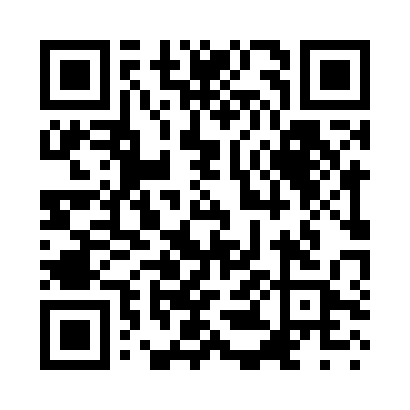 Prayer times for Longford, AustraliaMon 1 Apr 2024 - Tue 30 Apr 2024High Latitude Method: NonePrayer Calculation Method: Muslim World LeagueAsar Calculation Method: ShafiPrayer times provided by https://www.salahtimes.comDateDayFajrSunriseDhuhrAsrMaghribIsha1Mon5:587:261:164:337:058:272Tue5:597:271:154:327:038:263Wed6:007:281:154:307:028:244Thu6:017:291:154:297:008:235Fri6:027:291:144:286:598:216Sat6:037:301:144:276:578:207Sun5:046:3112:143:265:567:188Mon5:056:3212:143:255:547:179Tue5:066:3312:133:245:537:1510Wed5:066:3412:133:235:517:1411Thu5:076:3512:133:225:507:1212Fri5:086:3612:123:215:487:1113Sat5:096:3712:123:195:477:1014Sun5:106:3812:123:185:467:0815Mon5:116:3912:123:175:447:0716Tue5:126:4012:113:165:437:0617Wed5:126:4012:113:155:417:0418Thu5:136:4112:113:145:407:0319Fri5:146:4212:113:135:397:0220Sat5:156:4312:113:125:377:0121Sun5:166:4412:103:115:366:5922Mon5:176:4512:103:105:356:5823Tue5:176:4612:103:095:336:5724Wed5:186:4712:103:085:326:5625Thu5:196:4812:103:075:316:5526Fri5:206:4912:093:065:306:5327Sat5:216:5012:093:055:286:5228Sun5:216:5112:093:045:276:5129Mon5:226:5112:093:035:266:5030Tue5:236:5212:093:025:256:49